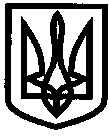 УКРАЇНАУПРАВЛІННЯ ОСВІТИІЗЮМСЬКОЇ МІСЬКОЇ РАДИХАРКІВСЬКОЇ ОБЛАСТІНАКАЗ26.08.2020											№ 278На виконання плану роботи управління освіти Ізюмської міської ради Харківської області на 2020 рік, з метою подальшого удосконалення діяльності управління освіти Ізюмської міської ради Харківської області та закладів освітиНАКАЗУЮ:Провести 23 вересня 2020 року колегію управління освіти Ізюмської міської ради Харківської області.Для підготовки до засідання колегії створити робочу групу у складі: Васько Наталія Олександрівна, начальник відділу змісту та якості освіти управління освіти Ізюмської міської ради Харківської області;Золотарьова Наталія Миколаївна, начальник відділу науково-методичного та інформаційного забезпечення управління освіти Ізюмської міської ради Харківської області;Лесик Олена Петрівна, начальник відділу кадрового та правового забезпечення управління освіти Ізюмської міської ради Харківської області;Філонова Наталія Олександрівна, головний спеціаліст відділу змісту та якості освіти управління освіти Ізюмської міської ради Харківської області.Робочій групі забезпечити роботу і проведення колегії згідно з додатком.Працівникам управління освіти, відповідальним за підготовку питань для розгляду на колегії управління освіти Ізюмської міської ради Харківської області, надати голові колегії матеріали чергового засідання колегії управління освіти на електронному та паперовому носіях:довідку з питань порядку денного засідання колегії з викладенням обґрунтованих висновків і пропозицій;проєкт рішення колегії із зазначенням виконавців, доручень, термінів виконання;список осіб, які запрошуються на засідання колегії, із зазначенням прізвища, імені, по батькові, посади та місця роботи;довідкові матеріали (розрахунки, статистичні матеріали, звіти, діаграми, таблиці, презентації, тощо), які безпосередньо стосуються порядку денного.До 17.09.2020 Контроль за виконанням цього наказу залишаю за собою.Начальник управління освіти 			О. БЕЗКОРОВАЙНИЙЗ наказом управління освіти Ізюмської міської ради Харківської області від 26.08.2020 р. № 278 «Про підготовку та проведення колегії управління освіти Ізюмської міської ради Харківської області 23.09.2020 року» ознайомлені:________________ Н. О. Васько________________ Н. М. Золотарьова________________ О.П. Лесик________________ В.О. Мартинов________________ Н.О. ФілоноваНаталія ВаськоДодатокдо наказу управління освіти Ізюмської міської ради Харківської області від 26.08.2020 № 278 «Про підготовку та проведення колегії управління освіти Ізюмської міської ради Харківської області 23.09.2020 року»Перелік заходівщодо проведення колегії управління освіти Ізюмської міської ради Харківської області 23.09.2020Про стан роботи в управлінні освіти з кадрами, організацію навчання та підвищення кваліфікації посадових осіб місцевого самоврядування.Доповідач: Лесик О.П.Про результати проведення державної підсумкової атестації у формі  зовнішнього незалежного оцінювання  навчальних досягнень учнів у 2020 році.Доповідач: Золотарьова Н.М.Про підсумки роботи з питань безпеки життєдіяльності за 2019/2020 навчальні роки. Доповідач: Філонова Н.О.Про виконання рішень колегії.Доповідач: Васько Н.О.Про підготовку та проведення колегії управління освіти Ізюмської міської ради Харківської області 23.09.2020 року